Прайс лист на EPDM мембрану Polygomma Pond Liner и сопутствующие материалыСтоимость EPDM мембраны Polygomma Pond Liner, толщина 0,8 ммEPDM мембрана Polygomma Pond Liner предназначена для гидроизоляции водоемов различного назначения, ландшафтных прудов, сточных канав и отстойников. Бутилкаучукрвая гидроизоляционная пленка Polygomma Pond Liner устойчива к УФ излучению, сквозь нее не прорастают растения, выдерживает большие нагрузки и имеет длительный срок службы.Цена за метр квадратный — 692 руб.Стоимость EPDM мембраны Polygomma Pond Liner, толщина 1 ммЦена за метр квадратный — 802 руб.Бутилкаучуковая пленка (EPDM мембрана) Polygomma Pond Liner, ширина более 6 метров (склейка полотна)Цена за метр квадратный (склейка полотна произвольной ширины) — договорная, зависит от нужной шириныШовная лента Splice tape производства PolygommaШовная лента Polygomma Splice Tape представляет собой самоклеящуюся ленту, изготовленную из высококачественной резиновой смеси и защищенную съемной бумагой. Шовная лента используется для перекрытия (склейки) стыков гидроизоляционной EPDM мембраны Polygomma Pond Liner при строительстве водоемов различного назначения.Праймер для склейки полотен EPDM мембраны с использованием шовной лентыПраймер для склейки полотен EPDM мембраны — это специальная грунтовка на основе полимерной смеси. Высоковязкий состав способствует равномерному покрытию как на горизонтальных, так и на вертикальных поверхностях. Используется для грунтования EPDM мембраны (бутилкаучуковой пленки), чтобы обеспечить улучшенную адгезию к шовной ленте Polygomma Splice Tape.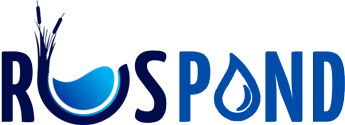 Евгений +7 (925) 504-94-21
Константин +7 (916) 651-55-70 info@ruspond.ru www.ruspond.ru №ДлинаШиринаПлощадьЦена за рулон13 метра30 метров90 м.кв.62 280 руб.24 метра30 метров120 м.кв.83 040 руб.35 метров30 метров150 м.кв.103 800 руб.46 метров30 метров180 м.кв.124 560 руб.№ДлинаШиринаПлощадьЦена за рулон13 метра30 метров90 м.кв.руб.24 метра30 метров120 м.кв.руб.35 метров30 метров150 м.кв.руб.46 метров30 метров180 м.кв.144 360 руб.№Шовная лентаЦена, погонный метр1Ширина 76 мм, длина 30,5 м400 руб.2При покупке вместе с EPDM мембраной350 руб.№ОбъемЦена13,8 литраруб.20,95 литраруб.30,5 литраруб.